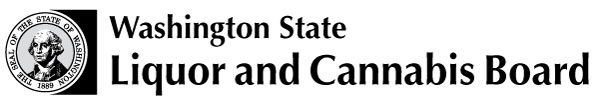 1025 Union Ave SEPO Box 43085Olympia, WA 98504-3085(360) 664-1600CCRS System Access ApplicationThis application is required to obtain approved access to the Washington State Liquor and Cannabis Board’s Cannabis Central Reporting System (CCRS).This application outlines the information and material required for integrators to obtain access to the CCRS system. Once completed return application and all material to MJExaminer@lcb.wa.gov.Material required prior to approval for access to CCRS: Integrator contact information Statement of services offered Complete list of your LCB licensee clientele under contract Blank template of your contract terms and agreementsIntegrator contact informationStatement of services offeredLCB licensee clientele	NOTE: For additional licensees please attach separately, ensuring the content is accurate and complete.I understand the following: The files uploaded to CCRS must contain the required data The data uploaded to CCRS must be accurate Access to CCRS is a privilege according to the business need for reporting on behalf of a licensee Access to CCRS is a privilege which may be removed if conditions warrant such As a third party integrator we may only upload information for licensees who have granted our business entity reporting permissionsFor Office Use OnlyFor Office Use OnlyDate rec’dRec’d byTrade NameTrade NameUBIUBIBusiness URLBusiness URLBusiness PhoneBusiness PhonePrimary Point of ContactPrimary Point of ContactPrimary Point of ContactPrimary Point of ContactFirst NameLast NameEmailPhoneSecondary Point of Contact (Optional)Secondary Point of Contact (Optional)Secondary Point of Contact (Optional)Secondary Point of Contact (Optional)First NameLast NameEmailPhoneNameLicense #NameLicense #NameLicense #NameLicense #NameLicense #NameLicense #NameLicense #NameLicense #NameLicense #NameLicense #NameLicense #NameLicense #NameLicense #NameLicense #NameLicense #NameLicense #NameLicense #NameLicense #SignatureTitleDatePlease print name